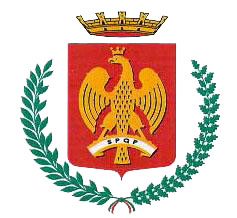 Al 	 COM U N E    D I    P A L E R M OAREA DELLE POLITICHE SOCIO SANITARIEUFFICIO SERVIZI DI BASE E DISABILITA’		   U.O. Interventi per persone con disabilità		  Via F. Taormina,1 - Tel. 091421491- 0916563300 - 0917409471	                  ufficioh@comune.palermo.it          OGGETTO:  Richiesta tessera trasporto extraurbano (tessera A.S.T.) in favore di soggetti                                   disabili. (ai sensi delle LL.RR. n° 68/81 art. 21 e n° 9/92) - Anno 2024/2025 Il/La sottoscritt  ………………………………………………………………………………………..………..…………………..….………nat …. a ……………………………………………………………..……………….……… il …….………………………..…..……..……residente a ………………………………………………………….……………………………… prov. ………………….…..…….…..... via …………………………………………………………………………………………………..……………. n°………………..……......codice fiscale ……………………………………………..…………… e-mail ……………………..….……………………………………recapiti telefonici: ………………………………………………………………………………………….…………….………………..…… CHIEDE 5 1 Per se stesso/aOvvero in qualità di:  51 Genitore (esercente la potestà)Legale Rappresentante (così come previsto al Codice Civile allegando relativo decreto di nomina):          5 1 Tutore 51 Amministratore di Sostegno5 1 Curatore 51 Altro …………………………………………………………………………………………………...Per il/la Sig./ra (soggetto con disabilità) …………………………………………………….……………..……….…………nat …. a ……………………………………………………………..……………….……… il …….………………………..…..……..……residente a ………………………………………………………….……………………………… prov. ………………….…..…….…..... via …………………………………………………………………………………………………..……………. n°………………..……......codice fiscale ……………………………………………..…………… e-mail ……………………..….……………………………………recapiti telefonici: ………………………………………………………………………………………….…………….………………..…… Il rilascio della tessera di libera circolazione per i mezzi di trasporto extraurbano dell'Azienda Siciliana Trasporti, per l’anno 2024/2025.Consapevole della responsabilità penale cui può andare incontro in caso di dichiarazione falsa o non corrispondente al vero, ai sensi degli artt. 47, 75 e 76 del D.P.R. n° 445 del 28/12/2000  DICHIARA di essere informato, avendo preso visione di apposita informativa pubblicata sul sito del Comune e resa disponibile dall’ufficio cui è indirizzato la presente istanza, ai sensi e per gli effetti degli articoli 13 e seg. del Regolamento Generale sulla Protezione dei Dati (RGPD-UE 2016/679), che i dati personali raccolti saranno trattati, anche con strumenti informatici, esclusivamente nell’ambito del procedimento per il quale la presente istanza/dichiarazione viene resa; che le copie dei documenti allegati alla presente, sono conformi agli originali; ALLEGA5 1 Copia del certificato attestante lo status di portatore di handicap (ex lege 104/92);5 1 Copia del certificato attestante l’invalidità non inferiore al 67% o equiparati;(sono equiparati agli invalidi civili: ciechi civili affetti da cecità assoluta o con residuo visivo non superiore ad 1/10 in entrambi gli occhi con eventuale correzione; invalidi del lavoro dal 34% ex T.U. 1124/65; invalidi per servizio e di guerra con minorazioni ascritte dalla 1° alla 4° categoria previste dalle norme; sordi congeniti o divenuti tali prima dell’apprendimento della lingua parlata.) 51 Copia Nomina/Giuramento in qualità di ………………………………………………………………..………...5 1 Copia documento d’identità;5 1 1 Fotografia formato tessera;5 1  Ricevuta di versamento di euro 3,38 della BNL (BANCA NAZIONALE DEL LAVORO) su c/c n°   00200002 intestato "Azienda Siciliana Trasporti, o ricevuta di bonifico bancario di euro 3,38 sul seguente IBAN: IT11S0100504600000000200002, o ricevuta di pagamento vaglia postale di euro 3,38 intestato "Azienda Siciliana Trasporti - via Caduti Senza Croce   n° 28 Palermo".Luogo e data ……………………………….				   							   IL RICHIEDENTE	                                                                                                 ……..……………………………………….Il/la sottoscritto/a 	___, nato a ______________________ il ______________ DELEGA alla consegna della presente istanzail/la Sig./ra______________________________________ nato/a __________________ il __________________(consegnare copia di un documento di riconoscimento del delegante e del delegato.Luogo e data __________________                                                              Firma del delegante                                                                                                              _____________________________Il/la richiedente consapevole della decadenza dai benefici e della responsabilità penale in caso di dichiarazione falsa o non corrispondente al vero, ai sensi degli artt. 47, 75 e 76 del D.P.R. n. 445 del 28/12/2000 DICHIARA- che le copie dei documenti allegati sono conformi agli originali;- di prendere atto della seguente informativa sul trattamento dei dati personali:TRATTAMENTO DEI DATI PERSONALI – Nota informativaPremessa: Informativa rilasciata ai sensi dell’art. 13 del Regolamento europeo n. 2016/679 e del D.Lgs. 101/2018.1. Finalità del trattamento: Il Titolare del trattamento dei suoi dati personali è il Comune di Palermo n.q. del Sindaco pro-tempore, con sede legale in Palermo, Piazza Pretoria n.1, email: protocollo@comune.palermo.it, per l’esercizio delle funzioni connesse e strumentali, dei compiti di svolgimento dell’ UFFICIO SERVIZI DI BASE E DISABILITA’ è svolto nel rispetto dei principi di pertinenza e non eccedenza anche con l’utilizzo di procedure informatizzate garantendo la riservatezza e la sicurezza dei dati stessi. I Suoi dati personali da Lei forniti o raccolti da altri titolari del trattamento saranno raccolti e trattati per le sottoelencate finalità istituzionali di cui alla Sua istanza.2. Natura del conferimento: La raccolta di questi dati personali è obbligatoria, in quanto risulta necessaria per lo svolgimento dei servizi richiesti, pertanto la loro mancata indicazione comporterà l’impossibilità ad attivare le procedure e le operazioni amministrative connesse.3. Modalità del trattamento: Il procedimento di cui alla presente istanza comporta il trattamento di dati comuni e, nell’ambito di specifiche attività, di particolari dati (sensibili anche relativi alla salute e giudiziari). I dati sono trattati in modalità: Cartacea e quindi raccolti in schedari debitamente custoditi con acceso riservato al solo personale appositamente designato l’ubicazione di questi archivi cartacei è presso gli uffici. Informatica, mediante memorizzazione in un apposito data-base, gestito con apposite procedure informatiche il cui accesso è riservato al solo personale appositamente designato; sia la struttura di rete, che l’hardware che il software sono conformi alle regole di sicurezza imposte per le infrastrutture informatiche. L’ubicazione fisica dei server è all’interno del territorio dell’Unione Europea. I dati raccolti non possono essere ceduti, diffusi o comunicati a terzi, che non siano a loro volta una Pubblica Amministrazione, salvo le norme speciali in materia di certificazione ed accesso documentale o generalizzato. Per ogni comunicazione del dato a terzo che non sia oggetto di certificazione obbligatoria per legge o che non avvenga per finalità istituzionali nell’obbligatorio scambio di dati tra PA, l’interessato ha diritto a ricevere una notifica dell’istanza di accesso da parte di terzi e in merito alla stessa di controdedurre la sua eventuale contrarietà al trattamento. Rispetto alla raccolta ed all’archiviazione di dati personali appartenenti a particolari categorie (già definiti come “sensibili”) o dati genetici e biometrici o dati relativi a condanne penali e reati (art. 9 e 10 del Reg.UE), i dati personali oggetto del presente trattamento sono stati acquisiti direttamente dall’interessato o da altra fonte pubblica o pubblica amministrazione. Il trattamento dei dati in oggetto essendo obbligatorio per legge non ha scadenza.4. Categorie di soggetti ai quali i dati personali possono essere comunicati o che possono venirne a conoscenza in qualità di:Incaricati: Potranno venire a conoscenza dei suoi dati personali i dipendenti e i collaboratori, anche esterni, del Titolare e i soggetti che forniscono servizi strumentali alle finalità di cui sopra. La titolarità di questo trattamento è del Comune di Palermo. Il trattamento sarà eseguito sotto la responsabilità diretta dei soggetti, a ciò appositamente designati a mente dell’art. 2 quatordecies del Codice della Privacy italiano, come integrato dal D.lgs. 101/2018.Destinatari: I destinatari delle sue informazioni personali possono essere, oltre agli incaricati, tutti i soggetti cui la facoltà di accesso a tali dati è riconosciuta in forza di provvedimenti normativi, a tutte quelle persone fisiche e/o giuridiche, pubbliche e/o private quando la comunicazione risulti necessaria o funzionale allo svolgimento dell’attività richiesta e nei modi e per le finalità sopra illustrate.5. Diritti dell’interessato: Agli interessati sono riconosciuti i diritti previsti dall’art. 15 e seguenti del Regolamento UE 2016/679 ed in particolare, il diritto di accedere ai propri dati personali, di chiederne la rettifica o l’integrazione se incompleti o inesatti, la limitazione, la cancellazione, nonché di opporsi al loro trattamento, rivolgendo la richiesta al Comune di Palermo in qualità di Titolare, oppure al Responsabile per la protezione dei dati personali (Data Protection Officer-“DPO”) e-mail: pd@comune.palermo.it 6. Titolare e Responsabili del trattamento: Il Titolare del trattamento dei dati è il Comune di Palermo con domicilio eletto presso la sede istituzionale in Piazza Pretoria 1 90133 Palermo (PA), Rappresentato nella qualità dal Sindaco pro-tempore.7. Dati di Contatto del Data Protection Officer: Il Responsabile per la protezione dei dati personali (Data Protection Officer - “DPO”) può essere contattato tramite e-mail: rpd@comune.palermo.it8. Reclamo all’Autorità Garante: In ultima istanza, oltre alle tutele previste in sede amministrativa o giurisdizionale, è ammesso comunque il reclamo all’Autorità Garante, nel caso si ritenga che il trattamento avvenga in violazione del Regolamento citato.   Luogo e data …………………………….                                                                               Firma per presa visione                                                                                                                                            ……..……………………………………